ÅRSMØTEINNKALLINGÅrsmøte i L.I.L avholdes på klubbhuset  Fredag 1. mars 2024 kl.18.00Dagsorden:1. Godkjenning av stemmeberettigede.2. Godkjenning av innkalling og saksliste.3. Valg av dirigent, sekretær samt to til å underskrive protokollen4. Årsrapport 20235. Revidert regnskap 20236. Budsjett 20247. Vedtak om medlemskontingent8. Evt. innkommende forslag.9. Valg Evt. forslag til årsmøte må sendes til sekretærPetter Skaraas innen 15. februar 2024Mailadresse: petter@proventia.noHovedstyretÅrsberetningen legges ut på vår hjemmesidehttp://langangenidrettslag.no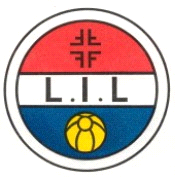 